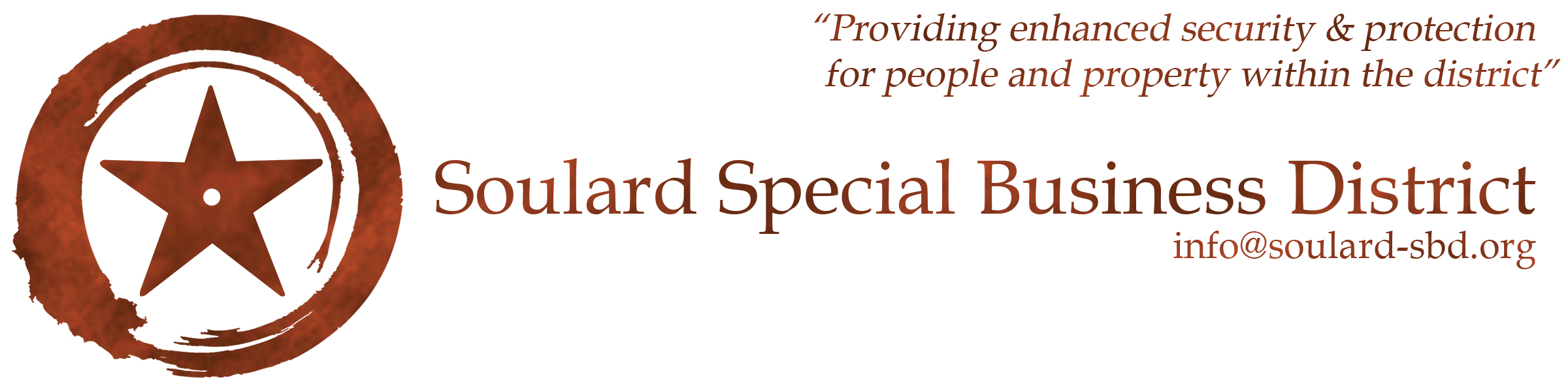 Board of Commissioners Meeting - (Open to Public)Date:	Monday, March 9, 2020    Time:  6:30 PMLocation:	Soulard Station, 1911 S. 12th St., St. Louis MO 63104AgendaCall to OrderReview and Approval of December Meeting Minutes.Security Contractor  (TCF) Patrol Report & Crime Statistics - Sgt. Thomas Kitchell, Project ManagerBusiness & Financial Report – Commissioner Terry Hoffman Communications and Public Relations Report – Stephanie Diffin Old BusinessSoulard Camera Program Update - Commissioner Bill ClendeninNew BusinessPublic Comments or QuestionsAdjournment